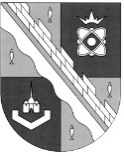                            администрация МУНИЦИПАЛЬНОГО ОБРАЗОВАНИЯ                                             СОСНОВОБОРСКИЙ ГОРОДСКОЙ ОКРУГ  ЛЕНИНГРАДСКОЙ ОБЛАСТИ                             постановление                                                         от 05/07/2024 № 1630О признании объекта недвижимогоимущества бесхозяйной вещьюНа основании письма СМУП «ТСП» от 18.04.2024 № 02-08-24/85, в связи с тем, что не представляется возможным установить собственника участков тепловых сетей к ж/д 18, 19, 21 по ул.Парковая, учитывая письма МТУ Росимущества в городе Санкт-Петербурге и Ленинградской области от 27.06.2024 № 78-05/10996, Леноблкомимущества от 22.05.2024                      № 01-14-10-7726/2024 и ГУП «Леноблинвентаризация» от 22.05.2024 № 3919-01-в, в соответствии с административным регламентом по исполнению муниципальной функции по приему имущества в собственность муниципального образования Сосновоборский городской округ Ленинградской области, утвержденным постановлением администрации Сосновоборского городского округа от 04.06.2018 № 1286, администрация Сосновоборского городского округа  п о с т а н о в л я е т:Признать бесхозяйными вещами объекты недвижимого имущества:– участок тепловой сети от ТК-6/7, 7/7 до ж/д № 18 по ул.Парковая в г.Сосновый Бор Ленинградской области;– участок тепловой сети от ТК-15/7А до ж/д № 19, 21 по ул.Парковая в г.Сосновый Бор Ленинградской области.2. КУМИ Сосновоборского городского округа:2.1. Провести работу по постановке на кадастровый учет бесхозяйных объектов, указанных в пункте 1 настоящего постановления.2.2. Постановить бесхозяйные объекты, указанные в пункте 1 настоящего постановления, на учет в органе, осуществляющем государственную регистрацию прав на недвижимое имущество и сделок с ним.2.3. По истечении 3х месяцев со дня постановки на учет бесхозяйных объектов, указанных в пункте 1 настоящего постановления, обратиться в суд с требованием о признании права собственности муниципального образования Сосновоборский городской округ Ленинградской области.2.4. После проведения государственной регистрации права собственности муниципального образования Сосновоборский городской округ Ленинградской области на объекты, указанные в пункте 1 настоящего постановления:2.4.1. Определить стоимость согласно федеральному стандарту бухгалтерского учета для организации государственного сектора «Концептуальные основы бухгалтерского учета и отчетности организаций государственного сектора», утвержденному приказом Минфина России от 31.12.2016 № 256н;2.4.2. Учесть в реестре собственности муниципального образования Сосновоборский городской округ Ленинградской области и муниципальной казне;2.4.3. Передать объект Сосновоборскому муниципальному унитарному предприятию «Теплоснабжающее предприятие» в установленном законом порядке, закрепив на праве хозяйственного ведения.3. СМУП «ТСП» на период оформления объектов, указанных в пункте 1 настоящего постановления, в муниципальную собственность Сосновоборского городского округа обеспечить мероприятия по их обслуживанию и содержанию.4. Отделу по связям с общественностью (пресс-центр) комитета по общественной безопасности и информации разместить настоящее постановление на официальном сайте Сосновоборского городского округа. 5. Настоящее постановление вступает в силу со дня подписания.6. Контроль за исполнением настоящего постановления оставляю за собой.Первый заместитель главы администрации Сосновоборского городского округа                                                                          С.Г. ЛютиковИсп. Павлова Марина Юрьевна2-90-73 (КУМИ) БОСОГЛАСОВАНО: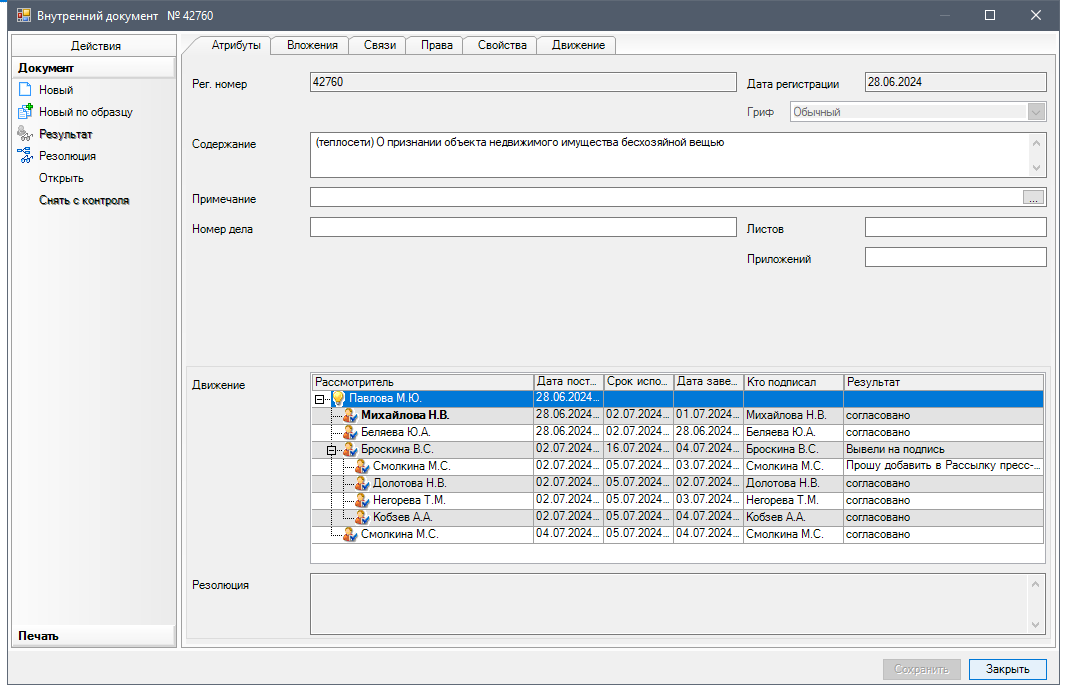     РАССЫЛКА:КУМИ-2, пресс-центр,Отдел ЖКХ, СМУП «ТСП»